Муниципальное бюджетное образовательное учреждение дополнительного образования детей«Гатчинский Дом детского творчества»Методическая разработкаСценарий детского спортивно – развлекательного праздника «Спортивные сказки»(возраст учащихся 6 -9 лет)Разработал: педагог дополнительного образования Елисеева Наталья Вячеславовна(т. 8 921 1867179)г. Гатчина2012 г. Пояснительная записка.В условиях бурного изменения и усложнения окружающего ребенка мира, возрастающего потока информации, быстрой смены условий,  детям как никогда необходимо родительское общение, родительская любовь. Совместные мероприятия для детей и родителей – это, в первую очередь, площадка для человеческого общения. Досуговые мероприятия, конкурсы, викторины, праздники – это место, где накапливается опыт коллективных переживаний, где возрождаются доверительные отношения родителей с детьми, где закладываются традиции совместного проживания значимых событий, совместной деятельности и совместной радости. Всё это закладывает фундамент успешности ребенка, уверенности в «тылах», в участливой поддержке родных.Детям в любом возрасте необходима помощь и поддержка, родительское соучастие. Где же формироваться и развиваться таким человеческим проявлениям, как не на дружеских встречах, праздниках. Праздник – это всегда яркое событие в жизни детей, а праздник с родителями – двойной праздник.Автор разработки предлагает сценарий спортивно – развлекательного праздника под названием «Спортивные сказки» и надеется, что это мероприятие поможет всем участникам окунуться в мир детства, сказки, всеобщей радости.Адресность.Данная разработка предназначена для детей 6 – 9 лет и адресована педагогам дополнительного образования, классным руководителям, организаторам внеклассной работы с детьми.3. Изложение основного материала.Сценарий мероприятия.Цель: Организация совместного досуга детей и родителей.Задачи:Пропаганда здорового образа жизни среди детей и родителей.Развитие взаимоотношений между родителями и детьми.Развитие физических способностей детей.Воспитание чувства коллективизма, товарищества, взаимовыручки.Воспитание «здорового духа соперничества».Оборудование: 2 мягких кубика, 2 мешка, 2 средних мяча, 2 теннисных шарика, 2 ложки, 2 метлы, 2 обруча, 2 цветные ленточки (для капитанов  команд), 2 репки – игрушки мягкие, 2 веревочки для ног.Продолжительность мероприятия: 1 часХод соревнования.Организационная часть.Баба Яга:В спортивный зал приглашаем всех мы вас                  Праздник спорта и здоровья начинается у нас!(Команды проходят в спортивный зал)Баба Яга: Здравствуйте, дорогие ребята, уважаемые взрослые, гости нашего мероприятия! Мы рады видеть  вас в этом спортивном зале. Сегодня мы проводим веселые старты под названием «Спортивные сказки». А меня-то вы узнали? Я не просто старая колдунья, я очень люблю заниматься спортом, оббегаю с утра свое болото 5 раз, прыгаю на скакалке с кикиморой, играю в футбол с лешим. Прилетела на своей метле к вам, посмотреть на вас и ваших родителей, какие вы быстрые да ловкие, поиграть с вами, да сказки порассказывать.Давайте поприветствуем наши команды.Команда детей:…………..Капитан команды:……….(капитан с командой озвучивают дружно девиз своей команды)Команда родителей:…………..Капитан команды:……….(капитан с командой озвучивают дружно девиз своей команды)Б.Я.Родители – такой народ, на занятость спешат сослатьсяА мы хотим напомнить вам – всем надо спортом заниматься!А вот чтоб ставить всем рекорды и о болезнях забывать – Над взрослыми в вопросах спорта решили дети шефство взять.Команде детей – «Физкульт – Привет!»Команде родителей - «Физкульт – Привет!»Б.Я. Ребята, а вы любите сказки? Какие сказки вам нравятся больше всего? Сегодня я коротко расскажу несколько сказок, и мы сыграем в эти сказки с помощью спортивных эстафет, и каждый из вас станет сегодня участником этих сказок. Согласны? Представляю командам главного судью соревнований:……….За каждую победу команда получает по 2 очка. Судья после каждой эстафеты объявляет результаты. Победителем станет команда, набравшая наибольшее количество очков. Но, скажу вам по большому секрету, без подарка сегодня никто не уйдет! Итак, начинаем!Проведение соревнований.Сказка «Курочка Ряба».Жили-были дед да баба. И была у них курочка Ряба. Снесла она яичко не простое, а золотое. Дед бил – не разбил, баба била – не разбила. Плачет дед, плачет баба, а курочка кудахчет: «Не плач баба, не плачь дед, а лучше соревнуйтесь. Положите яйцо на ложку и оббегите вокруг дома, кто выполнит задание быстрее, тот и победит.Эстафета: бег с  теннисным мячиком на ложке до кубика и, обогнув его, вернуться и передать ложку следующему игроку команды и т.д.После каждой эстафеты судья объявляет результаты.Следующая наша сказка «Репка», и мы поиграем с этой сказкой. Внимание, слушаем!Посадил дед репку. Выросла репка большая – пребольшая. Тянет дед репку, потянет, вытянутьне может. Позвал дед бабку. Дед за репку, бабка за дедку. Тянут потянут – вытянули. Обрадовались. И побежали с репкой до дома, и обогнув его, обратно.Эстафета: бег по одному до кубика, и, обогнув его, вернуться и передать репку следующему игроку и т.д.Побывали вы дедками и бабками, а теперь отправляемся в сказку «Про петушка и лису». И вы превратитесь в лис и лисичек.Прибежала лиса к дому петушка и говорит: «Петушок, петушок, золотой гребешок, выгляни  в окошко, дам тебе горошка». Выглянул петушок в окошко, а лиса его цап-царап и в мешок, и побежала вокруг леса.Эстафета: бег с мешком на плече до кубика и обратно, передача мешка следующему игроку (в мешке 2 мяча).А теперь давайте отпустим петушка  и продолжим наши соревнования. Наша следующая сказка «Теремок».Стоит в поле теремок. Он не низок, не высок. Кто в тереме живет? Кто в высоком живет? Комар – пискун. Скучно комару стало жить одному. Решил он в гости друзей позвать. Вылетает комар из терема, берет за руку друга и в теремок к себе приглашает. Так он много друзей к себе привел. Стали они жить – поживать и добро наживать.Для этой игры с этой сказкой  нам нужен самый выносливый и быстрый игрок, и это, конечно, капитан команды, он будет комаром. (Конкурс капитанов)Эстафета: по команде комар выбегает обруча, берет одного игрока за руку и вместе с ним бежит в обруч. Игрок остается в обруче, а комар отправляется за следующим игроком и т.д. (все игроки по очереди должны перебежать в обруч вместе с комаром).Отгадайте, о ком же так много сказок сочинили: пожилая колдунья, которая передвигается по воздуху на необычном летательном аппарате? (Баба Яга).Сейчас и мы станет Бабками Ежками. А это наши волшебные метлы, на которых вы будете летать.Эстафета: верхом на метлах, вы долетаете до кубика, обогнув его, возвращаетесь и передаете метлу следующему.Повадился Змей Горыныч на Руси бывать, красивых девушек похищать. И никто не мог его побороть. А почему? Наш змей трёхголовый. Похитит девушку, полетит к себе в пещеру. Тот змей, который сделает это быстрее, побеждает.Эстафета: выбираем 3 мальчика от команды. Связываем  ноги – это Змей Горыныч. И 1 девочку – это похищенная девушка. Змей должен пробежать до кубика и вернуться на место, а девушка держится за талию змея (среднего мальчика) и бежит следом.Подведение итогов.Б.Я.Все эстафеты нашей сказочной игры проведены, но осталось еще много интересных сказок. И я, надеюсь, что мы еще соберемся в этом зале, чтобы весело их обыграть со своими родителями.А пока судья подводит итоги наших соревнований, отгадайте последнее слово в моем стихотворении.Игра веселая футбол – уже забили первый ….(гол)Вот разбежался кто – то и без мяча попал в … (ворота)А Петя мяч ногою – хлоп, и угодил мальчишке в ….(лоб)Но парню шишка нипочем, опять бежит он за…(мячом)Выступление судьи, подведение итогов, награждение призами, подарками, грамотами.Б.Я. Если хочешь стать умелым,Сильным, ловким, смелым,Научись любить скакалки,Обручи и палки.Никогда не унывай,В цель мячами попадай!Всем спасибо за вниманьеЗа задор и громкий смех,За огонь соревнований,Обеспечивший успех!Вот и сказочкам конец! А кто слушал – молодец, а кто играл в них – удалец!До новых встреч!Методические рекомендации по организации деятельности.Мероприятие проводиться в спортивном зале или на спортивной площадке. Помещение необходимо украсить для создания праздничного настроения. Планируя мероприятие, следует обратить внимание на следующие моменты:Выбрать дату мероприятия.Своевременно оповестить участников праздника (детей, родителей, педагогов). Если планируются приглашенные, то можно подготовить индивидуальные приглашения.Подготовить необходимый инвентарь для проведения эстафет.Подготовить подарки, грамоты для победителей и участников.Подобрать музыкальное оформление для мероприятия, соответствующее теме.Перед мероприятием необходимо провести разметку помещения (линию старта, определить длину пробега и др.).В мероприятии участвуют две команды: команда детей и команда родителей. Предварительно команды (с помощью педагога) выбрали название команды и девиз, определили капитана, а так же проговорили приветствие («Физкульт – Привет!»). Для мероприятия выбирается жюри, которое объявляет результаты после каждой эстафеты и итоговый результат. Члены жюри всегда имеют возможность добавить проигрывающей команде дополнительные очки, чтобы сократить разрыв и подбодрить команду. Будет легче окунуться в атмосферу праздника, если мероприятие будет вести сказочный герой, например, Баба Яга в костюме, содержащем спортивную атрибутику.Нельзя забывать и о сильнейшем педагогическом средстве -  чувстве юмора. Дети и родители очень любят шутки, веселье, смех, поэтому ведущий (Баба Яга) подбадривает участников и гостей мероприятия веселыми шутками.Перед каждой эстафетой четко проговариваются правила, они должны быть понятны всем.Перед подведением окончательных итогов используется шутливое стихотворение для привлечения гостей в мероприятию. Можно заранее подготовить музыкальный номер детского коллектива, что заполнит паузу и украсит мероприятие.После мероприятия можно провести опрос гостей и участников о своих впечатлениях, вывесить стенгазету с фотографиями мероприятия.Заключение.По мнению автора, данное мероприятие должно проводиться в образовательном учреждении регулярно.  Используя различные формы подобных мероприятий, мы способствуем объединению детей и родителей, возвращаясь в мир сказок, игры, зарождаем хорошие традиции, способствуем формированию здорового образа жизни,  а так же опосредованно объединяем и образовательное учреждение с основными потребителями образовательных услуг, способствуя решению важных задач в образовании детей.Список использованных материалов.Игровые программы: Аттракционы, шуточные забавы, сюжетно – ролевые игры. Автор – сост. Л.В.Воронкова. М.: Педагогическое сообщество России, 2003.Совместные праздники для школьников и родителей/ Кол. авторов – 2-е изд.-М.: Глобус, 2007.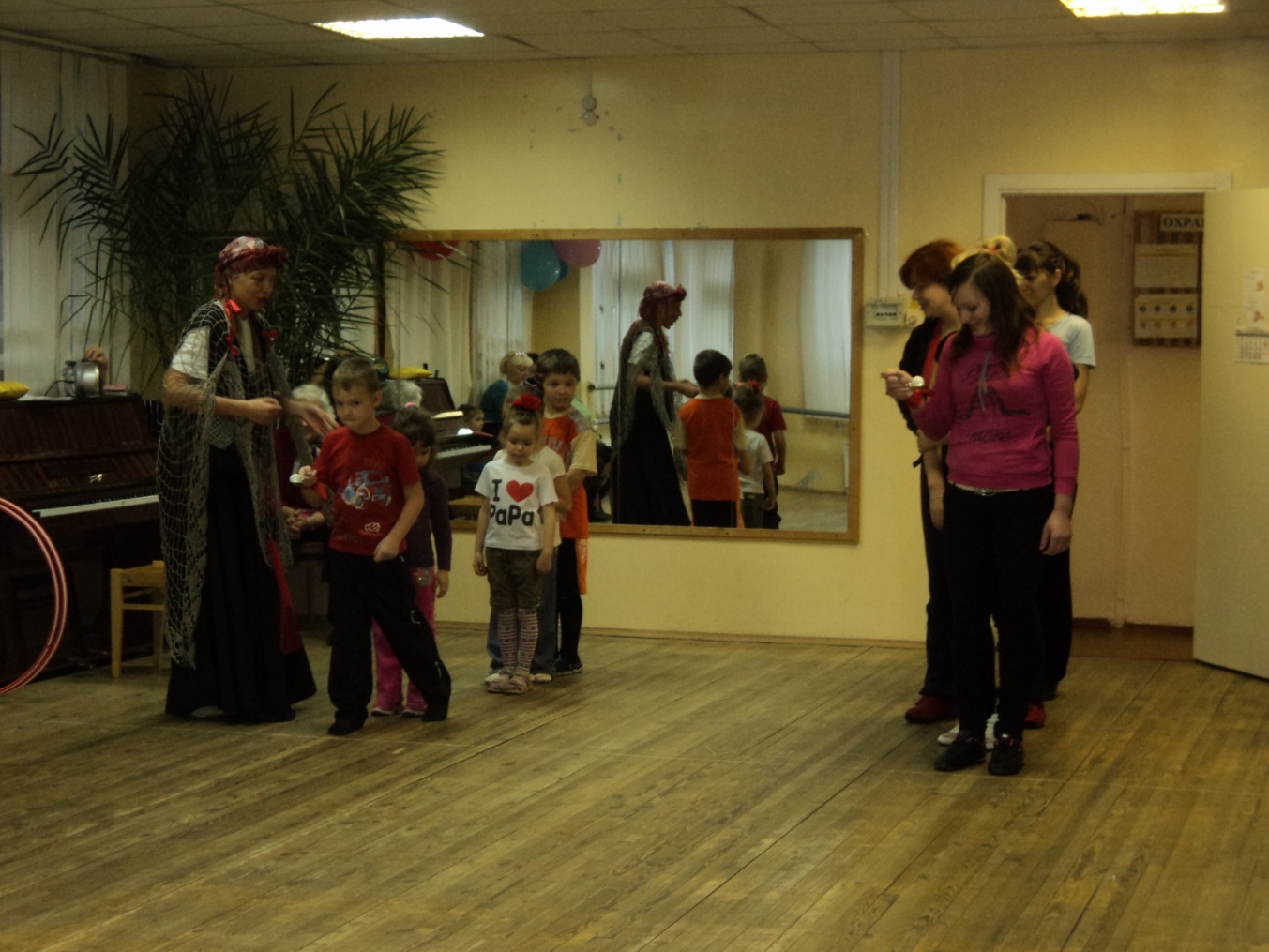 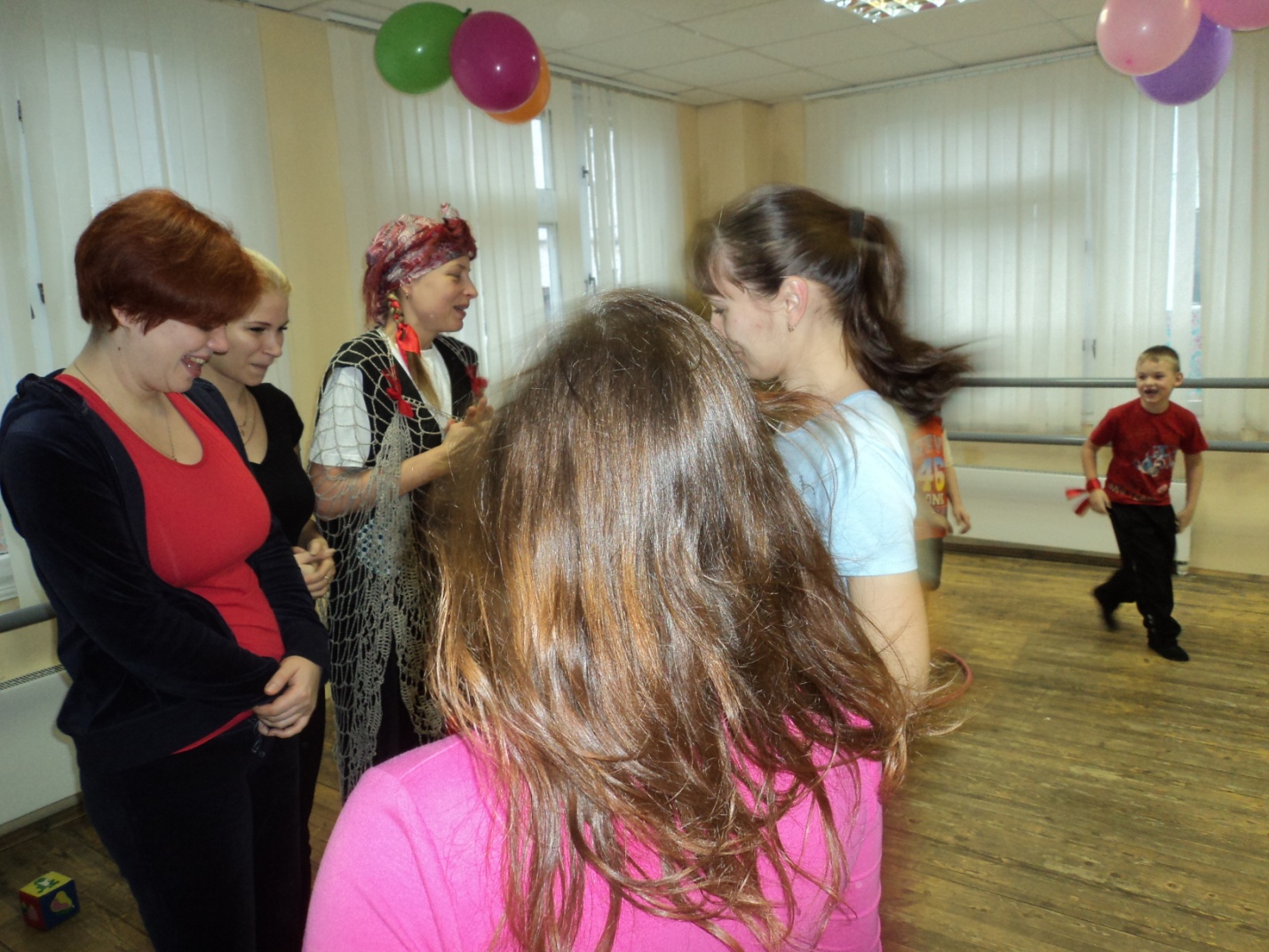 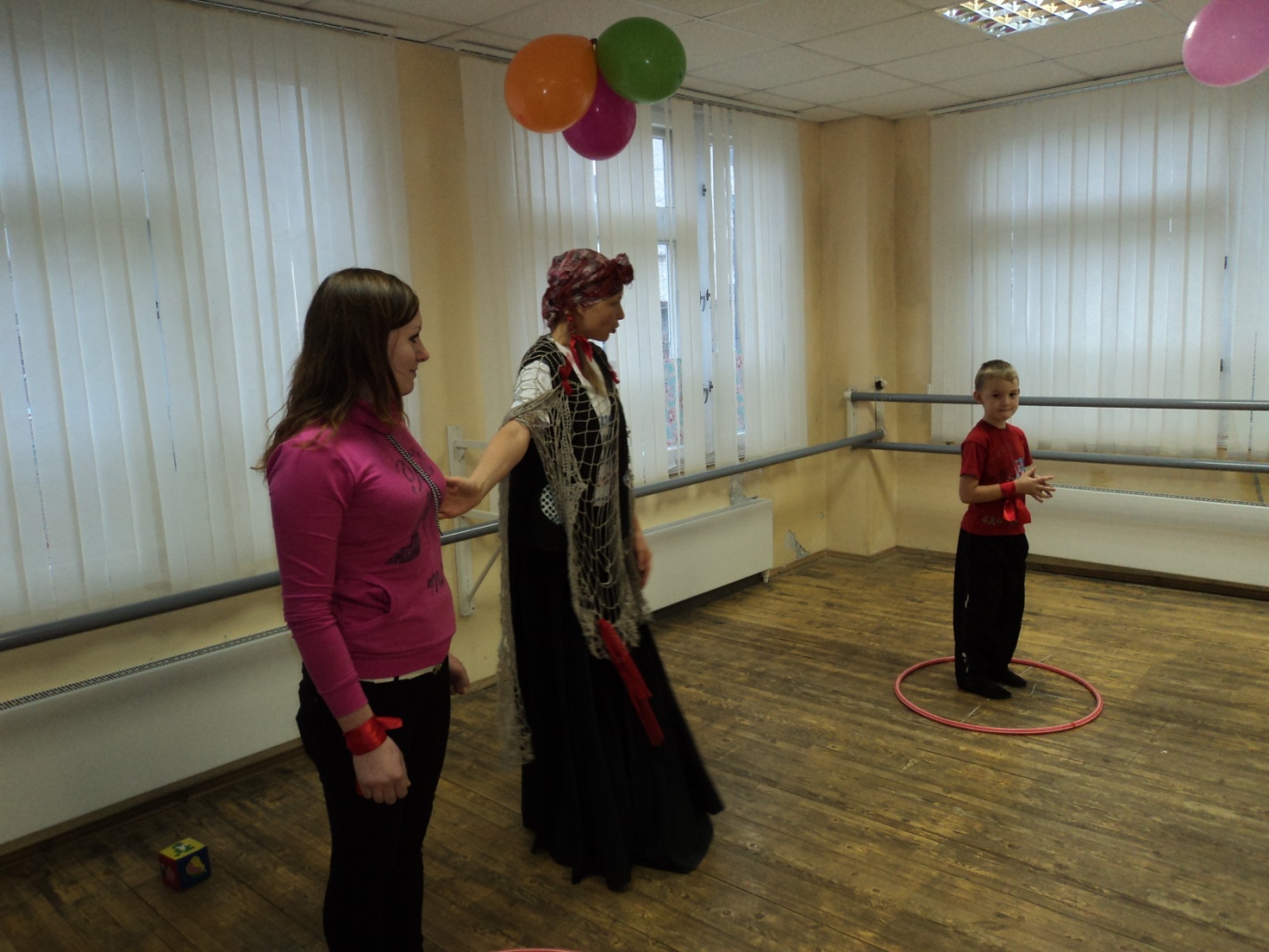 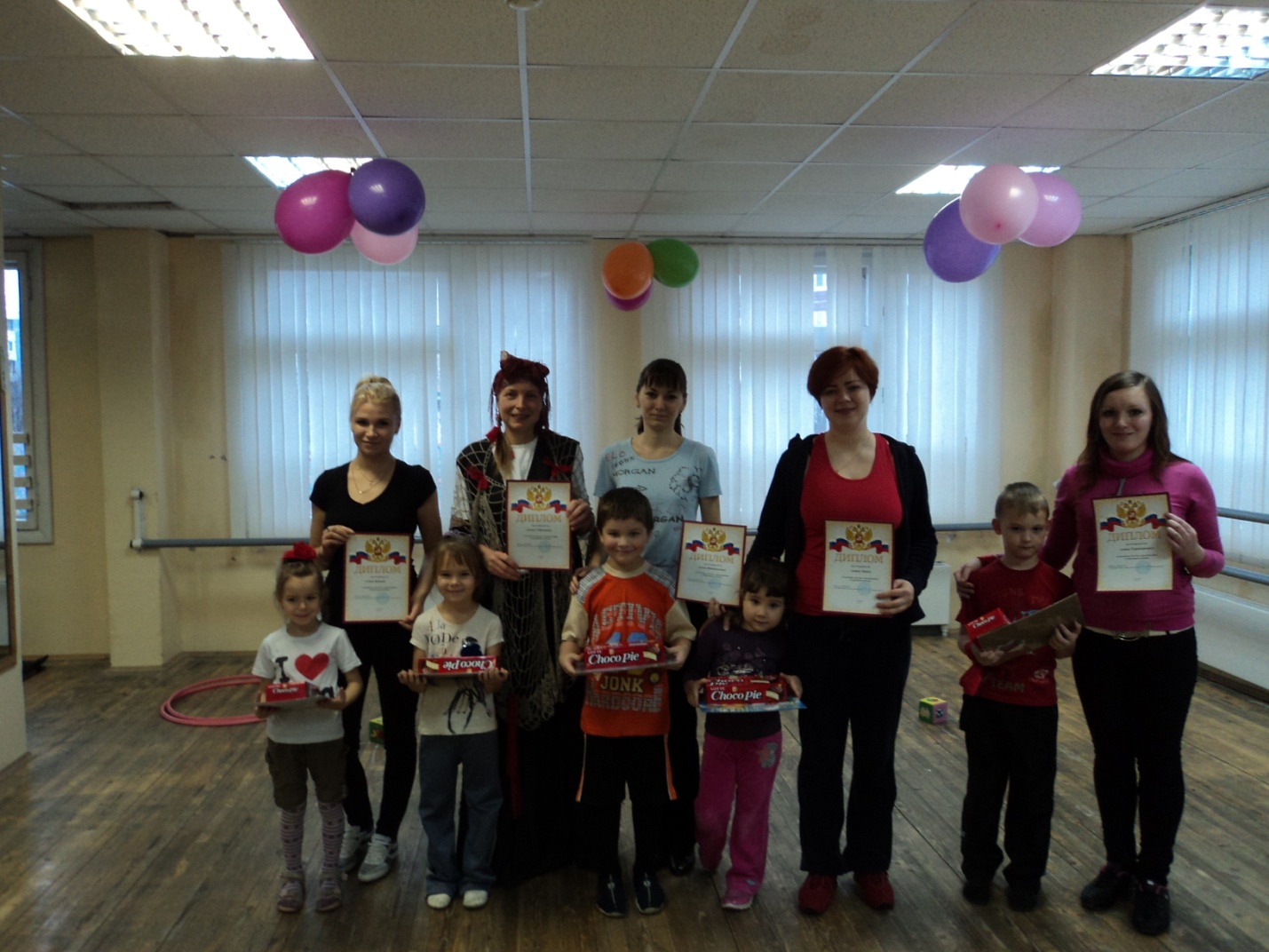 